SuperNova 17 fonctions tactiles
Un écran tactile 5 points à 10 points est recommandé.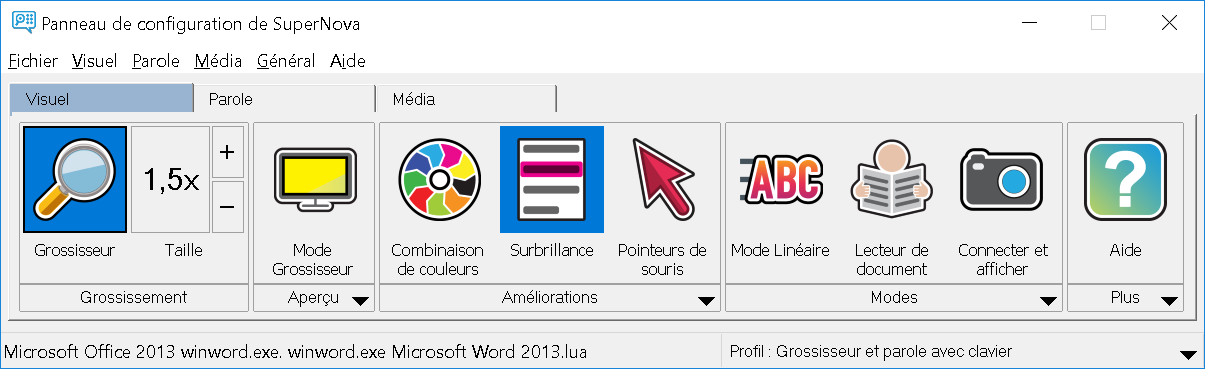 Barre tactile SuperNovaLa barre tactile SuperNova est une barre d'outils tactile qui apparaît au bas de l'écran lorsque vous effectuez un effleurement simple 3 doigts. La barre tactile vous permet d'accéder aux actions les plus courantes de SuperNova, y compris l'activation et la désactivation du grossissement, la modification de la taille du grossissement ou l'activation et la désactivation du modèle de couleurs du SuperNova.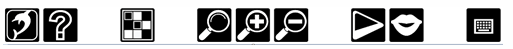 Entrées tactilesLe tableau suivant donne une liste des entrées tactiles pouvant être utilisées pour contrôler l'application SuperNova.Plus d'entréesOutre les entrées tactiles de SuperNova, voici quelques entrées tactiles pour vous aider dans l'environnement Windows.Saisie sur un écran tactileSuperNova montre automatiquement un clavier à l'écran lorsque vous avez besoin de taper du texte et qu'aucun clavier n'est branché au périphérique. Le clavier à l'écran s'affiche en bas de l'écran et utilise des touches à gros caractère et contraste élevé.Vous pouvez également faire apparaître le clavier à l'écran en appuyant sur le bouton Clavier de la barre tactile du SuperNova ou sur celui de la zone de notifications Windows. Pour masquer le clavier, appuyez sur le grand bouton « X » en bas à droite du clavier de l'écran.De plus, vous pouvez ajuster l'aspect du clavier à l'écran à partir de la boîte de dialogue des paramètres de l'écran tactile.Régler la sensibilité tactileVous pouvez ajuster la sensibilité de SuperNova à vos effleurements et balayages sur l'écran tactile. Par exemple, si vous remarquez que SuperNova interprète un double effleurement comme deux effleurements simples, augmentez le délai associé au double effleurement. De même, si lorsque vous essayez de faire glisser un icône du bureau, vous n'arrivez pas à saisir celui-ci, augmentez le délai associé au double effleurement ou à la transition.Les changements des paramètres de l'écran tactile du SuperNova se font dans la boîte de dialogue de l'écran tactile. Menu Général du bandeau Supernova.
Copies d’écran  des 3 onglets de la boîte de dialogue écran Tactile :
1- Onglet Général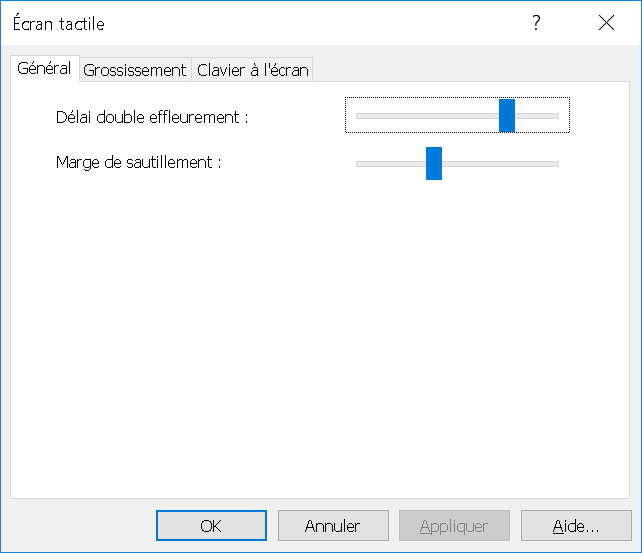 2 Onglet Grossissement :
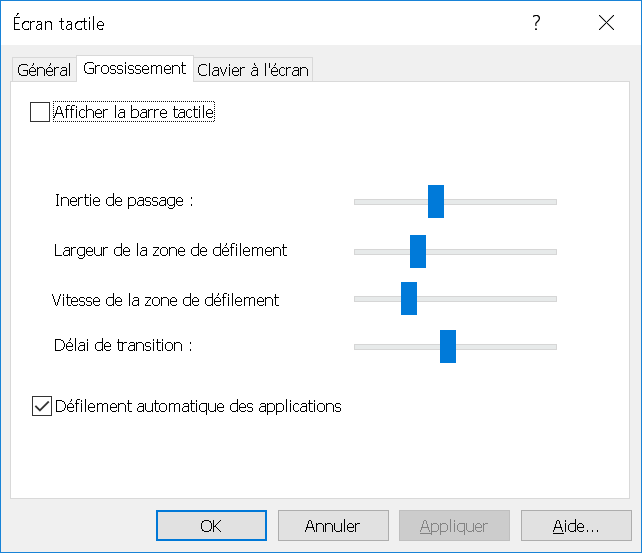 3 Onglet Clavier à l’écran :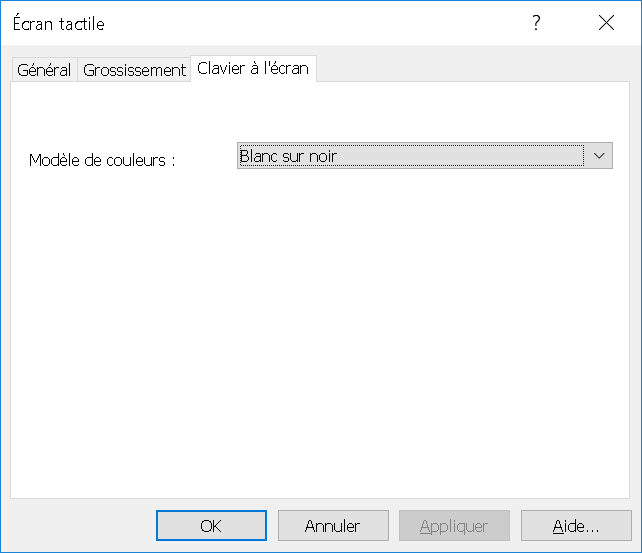 Liste des couleurs :

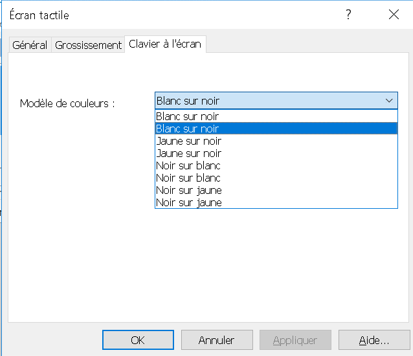 FonctionEntréeActiver/désactiver le grossissementEffleurement double 3 doigtsAugmenter le grossissementÉtirement 2 doigtsRéduire le grossissementPincement 2 doigtsPanBalayage 1 doigtAfficher/masquer la barre tactile SuperNovaEffleurement simple 3 doigtsPrononcer le texte là où pointe le doigtMaintenir enfoncé avec un doigtFonctionEntréeOuvrir les icônes (Recherche, Partager, Démarrer, Périphériques, Paramètres).Faire glisser depuis le bord droit avec 1 doigtPasser d'une application à une autreBalayer depuis le bord gauche avec 1 doigt.Ouvrir le menu Application. Le menu Application affiche des commandes telles Enregistrer, Modifier et Supprimer.Faire glisser depuis le bord inférieur avec 1 doigt.Fermer l'application ouverteFaire glisser depuis le bord supérieur avec 1 doigt et continuer le mouvement en glissant l'application vers le bas de l'écran.Ouvrir le menu contextuel (il s'agit du menu s'ouvrant à l'aide d'un clic droit sur un élément sélectionné).Effleurement double 1 doigt, maintenir enfoncé et relâcher.Faire glisser des objets sur l'écran, par exemple pour redistribuer l'écran d'accueil ou le bureau.Effleurement double 1 doigt, maintenir enfoncé puis glisser pour déplacer l'objet. Lever le doigt pour relâcher.